様式　Ａ　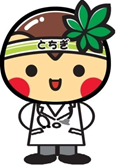 　当院は、「とちまるネット」に参加しています。　「とちまるネット」は、参加している施設の全ての診療科の診療情報を、セキュリティで守られた回線で共有できるネットワークです。　患者さんの同意のもと、診療や検査等から得られたデータを元に、質の高い医療を提供します。　以下の主旨をご理解いただき、「とちまるネット」を利用することにご同意ください。　　「とちまるネット」をご利用いただくと、病院（情報提供施設）での診療情報　　（検査結果、注射、処方、画像等）のデータを、他の病院や診療所等（情報閲覧施設）で　　閲覧できるようになり、質の高い医療を受けることができます。　　また、重複した薬の処方や検査を防ぐなど、医療費の負担軽減にも繋がります。　　「とちまるネット」の利用による、患者さんの費用負担はありません。　　「とちまるネット」では、患者さんの診療情報を守るための対策をしています。　　（１）診療情報は、セキュリティで守られた回線で通信されるので安心です。　　（２）特定の許可された端末以外では閲覧できないので安心です。　　「とちまるネット」の利用を辞めたいときは、患者さんの意思でいつでも中止することができます。　　その際は、同意書を提出した際に受け取った【同意撤回届】をご提出ください。◎「とちまるネット」の利用は、患者さん本人の自由な意思によります。説明を受けて、　目的や意義、安全性の確保などに納得された方のみ、利用の同意をいただいております。　利用しない場合や利用を中止した場合でも、今後の診療に何ら不利益を被ることはありません。※とちまるネットによる情報提供は、同運営委員会の判断により停止する場合がございます。